Nombre de la actividad: Feria De Logros OEF El Salvador e INJUVE.Actividad: Comprometidos a seguir apoyando a los emprendedores de nuestro Municipio. Este se día, junto a la participación de nuestro alcalde municipal Dr. José Rigoberto Mejía se realizó una feria de logros organizada por OEF El Salvador en conjunto con INJUVE, en Apoyo a la empleabilidad, liderazgo, y participación activa de jóvenes en Chalatenango en alianza con el Sector Privado y Actores Locales. Donde muchos jóvenes participantes demostraron sus conocimientos y habilidades en áreas de gastronomía, cosmetología, computación, mecánica y más.                                     Fecha: 11 de diciembre de 2020.                                                                                               Ubicación: Plaza Catedral, Chalatenango.                                                                                                        Hora: 9:00am.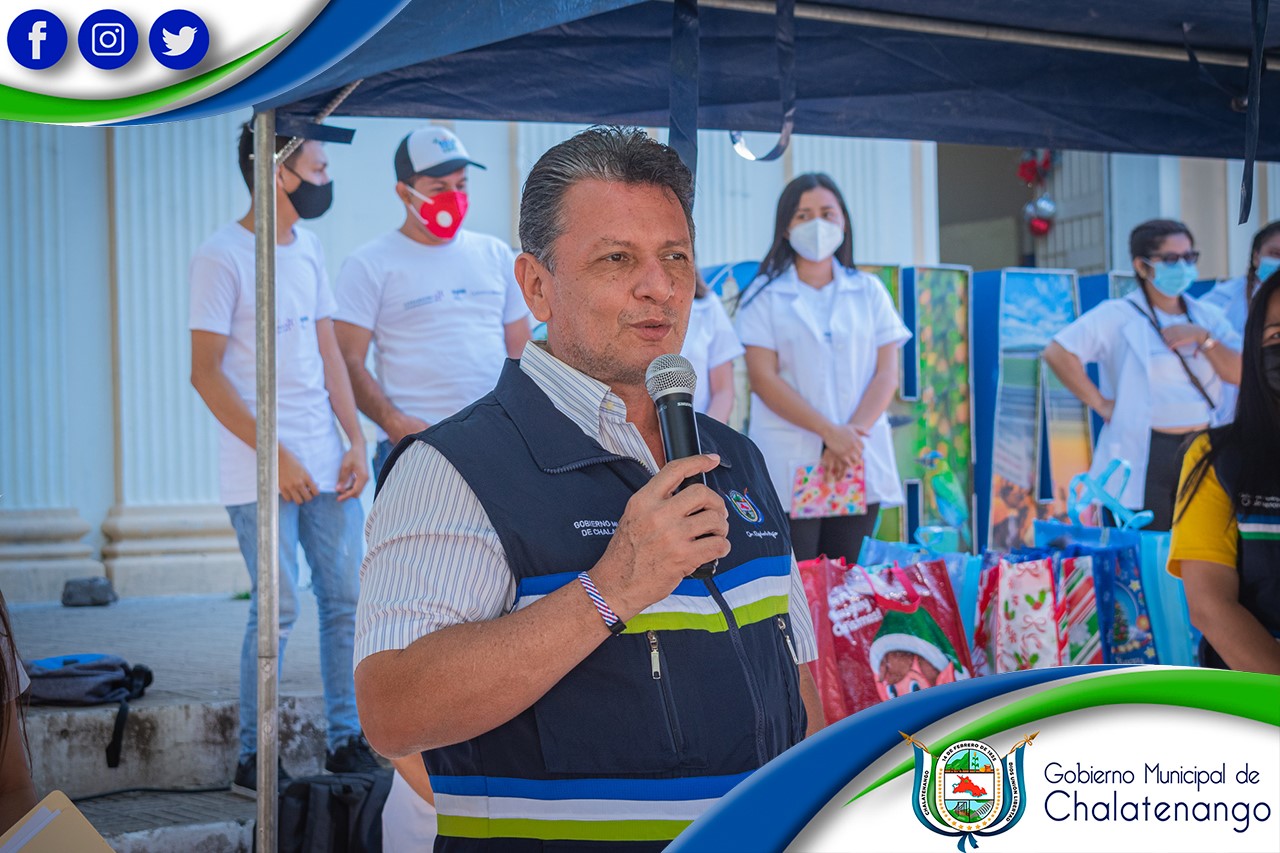 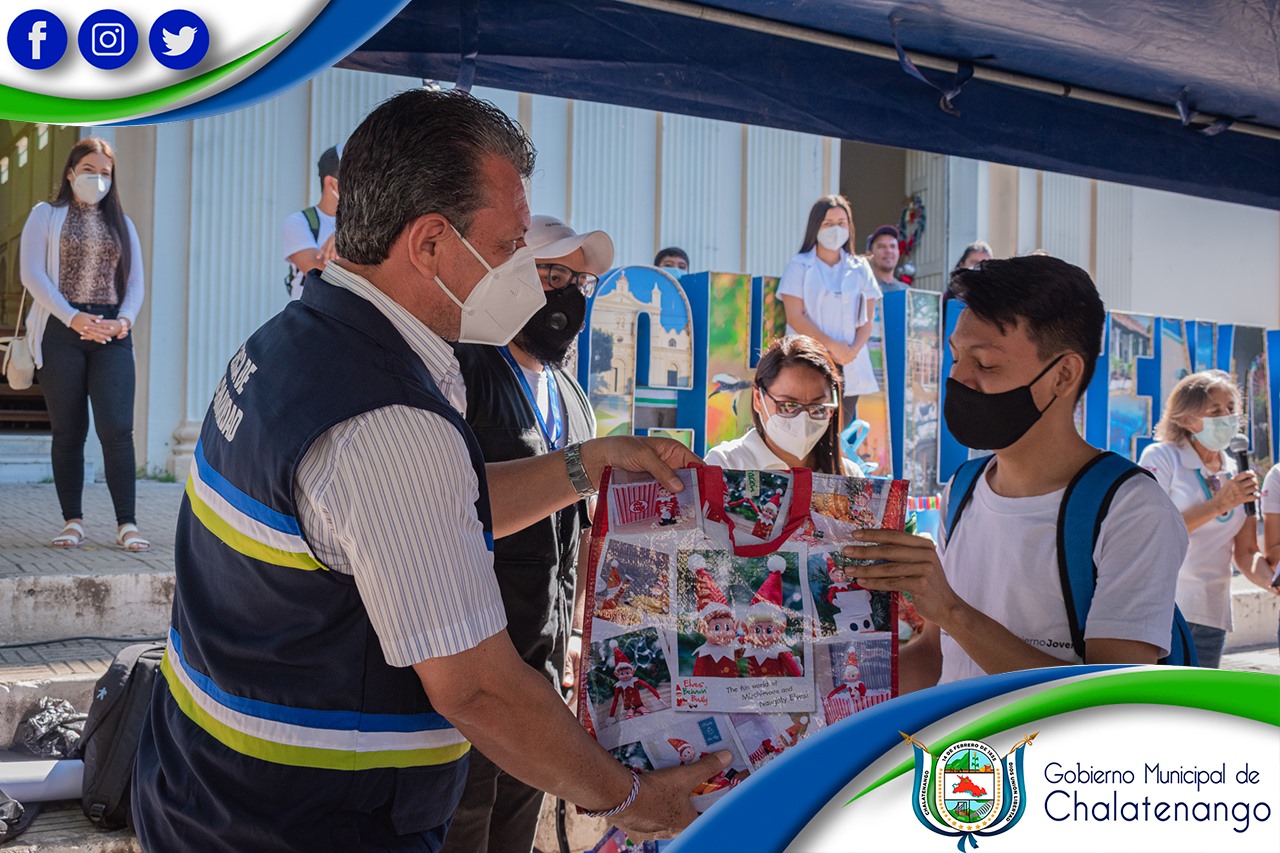 